Českomoravská myslivecká jednota Praha, z. s.,  Okresní myslivecký spolek Prostějov Pod Kosířem 16, 796 01 ProstějovPokyny pro účastníky kurzu adeptů myslivosti, pořádaný OMS Prostějov v roce 2019 - 2020Kurz bude zahájen dne  1. dubna 2019 v 15:30 hod na sekretariátu OMS Prostějov, Pod Kosířem 16.      Účastník kurzu uhradí před zahájením poplatek za kurz, učebnici a zkoušku ve výši       Kč. 6 000,-  . Přímo na místě v hotovosti, případně dle dohody s jednatelem. Platba se         dá dohodou rozložit.Doba výuky je stanovena na  80 hodin a je rozepsána v  rozvrhu přednášek.Pro připuštění k závěrečné zkoušce je povinnost  účasti na přednáškách ve výši 60 – ti hodin. Dále praktickou  přípravu v honitbě a na akcích OMS Prostějov, dle rozpisu, který Vám bude během výuky předán. Povinnost účasti je pouze na akcích pořádaných OMS – bude Vám upřesněno na zahájení kurzu.Povinná je účast na střelbách, která je pro Vás zajištěna na střelnici OMS Prostějov, pokud nejste držitelem zbrojního průkazu, je nutné si vzít s sebou člena ČMMJ se zbraní ráže 12, popřípadě malorážku. Pokud není možné tuto povinnost splnit, laskavě se obraťte na jednatele OMS, popřípadě na správce střelnice Ing. Dolečka. Zajistíme, potřebné. Náboje dodá OMS a jsou v ceně kurzu. Každý adept si zajistí vykonání adeptské  praxe v honitbě, toto nahlásí při zahájení kurzu, vykonání adeptské praxe v honitbě nezavazuje MS k tomu, aby Vás vzalo po složení zkoušky za člena a OMS nemá možnost někomu Vaše zařazení do honitby  nařídit.Veškerá činnost v MS a na akcích OMS a případná účast na jiných mysliveckých či kynologických akcích se zapisuje do záznamníku uchazeče, který Vám bude při zahájení předán.Na závěr praxe Vám MS, ve kterém jste vykonávali praxi, potvrdí do záznamníku doporučení k připuštění ke zkoušce.Pro uchazeče, kteří nevlastní zbrojní průkaz bude nutné si na Policii ČR podat přihlášku ke složení zkoušky. (Doporučuji, aby jste se dohodli na kurzu a podali přihlášky společně, pak tak budete vykonávat i zkoušku.  Hradí si každý žadatel zvlášť.Poplatek za členství v ČMMJ výši  1000/650,- bude hrazen při zahájení kurzu, neboť       součástí platby je i pojištění, které je nezbytně nutné. 11. V případě, že adept u zkoušky neuspěje z 1 předmětu, opakuje zkoušku z tohoto         předmětu v náhradním termínu, pokud neuspěje z více předmětů, opakuje celý kurz a       vykoná zkoušku celou v následném roce, při novém uhrazení všech poplatků. Pokud        se adept bez omluvy zkoušky nezúčastní, platba se nevrací..V Prostějově dne:    4. 1. 2019   Jan  Toman v.r. – předseda OMS ProstějovJiří Procházka   - jednatel OMS Prostějov        ČESKOMORAVSKÁ  MYSLIVECKÁ  JEDNOTA, o.s.	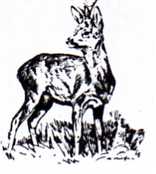           OKRESNÍ MYSLIVECKÝ  SPOLEK  Prostějov, o.s.PŘIHLÁŠKAdo přípravného školení uchazečů o první lovecký lístek – zkoušky z myslivostiJméno a příjmení:  ………………………………………………………………………………..Datum narození:    ……………………………………………………………………………….Místo narození:     ……………………………………………………………………………….Číslo občanského průkazu:  …………………………rodné číslo: ……………………………..Trvalé bydliště: …………………………………………………  PSČ: ……………………….TEL: ……………………….Email: …………………………………….Souhlasím s uvedením rodného čísla v dokumentech ČMMJ.V …………………………………………Vlastnoruční podpis……………………………ZKOUŠKY Z MYSLIVOSTI PRO ROK  2019-2020V Prostějově 13. 11. 2018Procházka Jiří  jednatel  OMSIČO:  67777619IČO:  67777619Telefon:582 344  810Kancelář OMS724 033 009Mobil  jednateleE-mail:  vostmysli@seznam.czE-mail:  vostmysli@seznam.czE-mail:  vostmysli@seznam.czwww.myslivost.cz/omsprostejovwww.myslivost.cz/omsprostejovBankovní spojení:   NOVÉPoštovní spořitelnaPoštovní spořitelna                   255710725/0300                   255710725/0300OMS    ProstějovOMS    ProstějovZahájení kurzu1. dubna 2019 Střelby nácvik13. dubna 2019Čas zahájení střeleb10:00 hodMísto konáníStřelnice OMSStřelby nácvik21. září 2019Čas zahájení střeleb9:00 hodMísto konáníStřelnice OMSZahájení opakování9. března 2020Datum konání zkoušky19. dubna. 2020Čas zahájení ústní zk.9:00 hodMísto konáníStřelnice OMSDatum konání zk. střeleb18. dubna 2020Čas zahájení střeleb9:00 hodMísto konáníStřelnice OMSNáhradní termín května 2020Opravný termín24. června 2020Čas zahájení14:00 hod2. Opravný termín1. července 2020Čas zahájení14:00 hod